                                                                   УТВЕРЖДЕНО                                                                           приказом директора                                                                        от 27.02.2023 № 48                                                                                        «в ред. от 17.11.2023 № 287»ПРАВИЛАприёма граждан в государственное профессиональное образовательное
автономное учреждение Ярославской области Ярославский педагогический колледж
на обучение по образовательным программам среднего профессионального
образования на 2023/2024 учебный годОбщие положенияНастоящие Правила регламентируют приём граждан Российской Федерации, иностранных граждан, лиц без гражданства, в том числе соотечественников, проживающих за рубежом (далее – граждане, лица, поступающие) в государственное профессиональное образовательное автономное учреждение Ярославской области Ярославский педагогический колледж (далее – колледж) на обучение по образовательным программам среднего профессионального образования (далее – СПО) по специальностям СПО (далее – образовательные программы) за счёт бюджетных ассигнований областного бюджета (далее – за счёт средств областного бюджета), а также по договорам об образовании на обучение по образовательным программам среднего профессионального образования, заключаемым при приёме на обучение за счёт средств физических и (или) юридических лиц (далее – договор об образовании), а также определяет особенности проведения вступительных испытаний для инвалидов и лиц с ограниченными возможностями здоровья.Приём иностранных граждан в колледж на обучение по образовательным программам осуществляется в соответствии с настоящими Правилами и международными договорами Российской Федерации за счёт средств областного бюджета, а также по договорам об образовании.Особенности проведения приёма иностранных граждан установлены главой 9 настоящих Правил.Приём в колледж лиц для обучения по образовательным программам осуществляется по заявлениям лиц, имеющих:основное общее образование;среднее общее образование.На основании ч. 3 ст. 5 Федерального закона от 29 декабря 2012 г. № 273-ФЗ «Об образовании в Российской Федерации» приём лиц, получивших высшее профессиональное образование, осуществляется на общих основаниях.Лица, получившие среднее профессиональное образование по программам подготовки специалистов среднего звена, принимаются в колледж по договорам об образовании. Приём для обучения за счёт бюджетных ассигнований бюджета Ярославской области является общедоступным.Объём и структура приёма лиц в колледж для обучения за счёт средств областного бюджета определяются в соответствии с контрольными цифрами приёма, устанавливаемыми ежегодно приказом департамента образования Ярославской области.Объём и структура приёма граждан за счёт средств бюджета Ярославской области на 2023/2024 учебный год            1.6. Колледж вправе осуществлять в соответствии с законодательством Российской Федерации в области образования приём граждан сверх контрольных цифр приёма, устанавливаемых ежегодно приказом департамента образования Ярославской области для обучения на основе договоров об образовании.Объём и структура приёма граждан на основе договоров об образовании на 2023/2024 учебный год            1.7. Колледж осуществляет передачу, обработку и предоставление полученных в связи с приёмом граждан в колледж персональных данных поступающих в соответствии с требованиями законодательства Российской Федерации в области персональных данных.Условиями приёма на обучение по образовательным программам должны быть гарантированы соблюдение права на образование и зачисление из числа поступающих, имеющих соответствующий уровень образования, наиболее способных и подготовленных к освоению образовательной программы соответствующего уровня и соответствующей направленности лиц.Организация приёма граждан в колледжОрганизация приёма граждан для обучения по освоению образовательных программ осуществляется приёмной комиссией колледжа (далее – приёмная комиссия).Председателем приёмной комиссии является директор колледжа.Состав, полномочия и порядок деятельности приёмной комиссии регламентируются положением о ней, утверждаемым директором колледжа.Работу приёмной комиссии и делопроизводство, а также личный приём поступающих и их родителей (законных представителей) организует ответственный секретарь, который назначается директором колледжа.Для организации и проведения вступительных испытаний по специальностям: 49.02.01 Физическая культура, 44.02.01 Дошкольное образование, 44.02.02 Преподавание в начальных классах, 44.02.05 Коррекционная педагогика в начальном образовании, требующих у поступающих наличия определенных творческих способностей и физических качеств, председателем приёмной комиссии утверждаются составы экзаменационных и апелляционных комиссий.  Полномочия и порядок деятельности экзаменационных и апелляционных комиссий определяются положениями о них, утверждёнными директором.При приёме в колледж обеспечиваются соблюдение прав граждан в области образования, установленных законодательством Российской Федерации, гласность и открытость работы приёмной комиссии.С целью подтверждения достоверности документов, представляемых поступающими, приёмная комиссия вправе обращаться в соответствующие государственные (муниципальные) органы и организации.Организация информирования поступающихКолледж объявляет приём граждан для обучения по образовательным программам в соответствии с действующей лицензией на осуществление образовательной деятельности по этим образовательным программам.С целью ознакомления поступающего и его родителей (законных представителей) с уставом колледжа, лицензией на осуществление образовательной деятельности, со свидетельством о государственной аккредитации, с образовательными программами и другими документами, регламентирующими организацию и осуществление образовательной деятельности, права и обязанности обучающихся, колледж размещает данную информацию на официальном сайте организации в информационно-телекоммуникационной сети "Интернет" (далее – официальный сайт), а также обеспечивает свободный доступ в здание колледжа к информации, размещённой на информационном стенде (табло) приёмной комиссии и (или) в электронной информационной системе (далее вместе – информационный стенд).Приёмная комиссия на официальном сайте колледжа и на информационном стенде приёмной комиссии до начала приёма документов размещает следующую информацию:Не позднее 1 марта:правила приёма в колледж;условия приёма в колледж для обучения по договорам об образовании;перечень специальностей, по которым колледж объявляет приём в соответствии с лицензией на право осуществления образовательной деятельности, с выделением форм получения образования;требования к уровню образования, которое необходимо для поступления (основное общее или среднее общее образование);перечень вступительных испытаний;информацию о формах проведения вступительных испытаний;информацию об особенностях проведения вступительных испытаний для инвалидов и лиц с ограниченными возможностями здоровья;информацию о необходимости прохождения поступающими обязательного предварительного медицинского осмотра (обследования) с указанием перечня врачей- специалистов, перечня лабораторных и функциональных исследований, перечня общих и дополнительных медицинских противопоказаний.Не позднее 1 июня:общее количество мест для приёма по каждой специальности, в том числе по различным формам получения образования;количество мест, финансируемых из средств областного бюджета Ярославской области для приёма по каждой специальности, в том числе по различным формам получения образования;количество мест по каждой специальности по договорам об образовании;правила подачи и рассмотрения апелляции по результатам вступительных испытаний;информацию о наличии общежития и количестве мест в общежитиях, выделяемых для иногородних поступающих – общежитие в колледже отсутствует;- образец  договора об образовании.В период приёма документов приёмная комиссия колледжа ежедневно размещает на официальном сайте колледжа и на информационном стенде приёмной комиссии сведения о количестве поданных заявлений по каждой специальности с выделением форм получения образования.Приёмная комиссия колледжа обеспечивает функционирование специальных телефонных линий и разделов сайта колледжа для предоставления информации, связанной с приёмом граждан в колледж.Контакты приемной комиссии:Телефон: (4852) 326414, 8930 132 51 57.Адрес электронной почты: priem_yarpk@mail.ru.Приём документов от поступающихПриём в колледж для обучения по образовательным программам среднего профессионального образования проводится на первый курс по личному заявлению граждан.Приём заявлений в колледж на очную и заочную формы получения образования начинается с 20 июня 2023 года и осуществляется до 10 августа 2023 года, а при наличии свободных мест приём документов продлевается до 25 ноября 2023 года.Прием документов осуществляется в следующем режиме:Понедельник-пятница - 9.00 - 16.00.Суббота - 9.00 - 13.00.При подаче заявления (на русском языке) о приёме в колледж, поступающий предъявляет следующие документы:Граждане РФ:оригинал или копию документов, удостоверяющих его личность, гражданство (за исключением случаев подачи заявления с использованием функционала федеральной государственной информационной системы «Единый портал государственных и муниципальных услуг (функций) (далее – ЕПГУ);оригинал или копию документа об образовании и (или) документа об образовании и о квалификации (за исключением случаев подачи заявления с использованием функционала ЕПГУ);документы о прохождении предварительного медицинского осмотра (обследования), содержащие необходимые сведения;4 (четыре) фотографии размером 3x4;при необходимости создания специальных условий при проведении вступительных испытаний – инвалиды и лица с ограниченными возможностями здоровья дополнительно: документ, подтверждающий инвалидность или ограниченные возможности здоровья, требующие создания указанных условий.Поступающие помимо документов, указанных в данном пункте настоящих Правил, вправе предоставить оригинал или копию документов, подтверждающих результаты индивидуальных достижений, а также копию договора о целевом обучении, заверенную заказчиком целевого обучения, или незаверенную копию указанного договора с предъявлением его оригинала.             В случае подачи заявления с использованием функционала ЕПГУ:             - копию документа об образовании и (или) документа об образовании и о квалификации или электронный дубликат документа об образовании и (или) документа об образовании и о квалификации, созданный уполномоченным должностным лицом многофункционального центра предоставления государственных и муниципальных услуг и заверенный усиленной квалифицированной электронной подписью уполномоченного должностного лица многофункционального центра предоставления государственных и муниципальных услуг (далее – электронный дубликат документа об образовании и (или) документа об образовании и о квалификации). Приём документов осуществляется только при наличии полного комплекта документов.Иностранные граждане, лица без гражданства, в том числе соотечественники, проживающие за рубежом, представляют документы в соответствии с главой 9 настоящих Правил.При поступлении на обучение поступающие проходят обязательные предварительные медицинские осмотры (обследования) в порядке, установленном при заключении трудового договора или служебного контракта по соответствующим должности, профессии или специальности.Дети-сироты и дети, оставшиеся без попечения родителей, и лица из их числа для реализации права на получение мер социальной поддержки предоставляют в приёмную комиссию следующие документы:свидетельство о рождении (копия);паспорт (копия страниц, удостоверяющих личность, гражданство, место жительства);документы, подтверждающие отсутствие родителей;документы, подтверждающие право на жилую площадь.В заявлении поступающим указываются следующие обязательные сведения:- фамилия, имя, отчество (последнее – при наличии);- дата рождения;- реквизиты документа, удостоверяющего его личность, когда и кем выдан;- страховой номер индивидуального лицевого счета в системе индивидуального (персонифицированного) учета (номер страхового свидетельства обязательного пенсионного страхования) (при наличии);   - о предыдущем уровне образования и документе об образовании и (или) документе об образовании и о квалификации, его подтверждающем;   - специальность, для обучения по которой он планирует поступать в колледж, с указанием условий обучения и формы получения образования (в рамках контрольных цифр приёма, на места по договорам об образовании);      - нуждаемость в предоставлении общежития;   - необходимость создания для поступающего специальных условий при проведении вступительного испытания в связи с его инвалидностью или ограниченными возможностями здоровья.   В заявлении поступающим фиксируется факт ознакомления (в том числе через информационные системы общего пользования) с копиями лицензии на осуществление образовательной деятельности, свидетельства о государственной аккредитации образовательной деятельности по образовательным программам и приложения к ним.    Факт ознакомления заверяется личной подписью поступающего.    Подписью поступающего заверяется также следующее:             - получение среднего профессионального образования по программам подготовки специалистов среднего звена впервые;             - ознакомление с уставом колледжа, с лицензией на осуществление образовательной деятельности, со свидетельством о государственной аккредитации, с образовательными программами и другими документами, регламентирующими организацию и осуществление образовательной деятельности, права и обязанности обучающихся;             - ознакомление (в том числе через информационные системы общего пользования) с датой представления оригинала документа об образовании и (или) документа об образовании и о квалификации;             - согласие на обработку персональных данных и выполнение требований, принятых в колледже.    Совершеннолетний поступающий подписывает согласие на выполнение требований и обработку персональных данных самостоятельно, для несовершеннолетнего поступающего данные согласия подписываются родителем (законным представителем). В случае предоставления поступающим заявления, содержащим не все сведения, предусмотренные настоящим пунктом, и (или) сведения, не соответствующие действительности, колледж возвращает документы поступающему.Поступающий вправе направить/представить в колледж заявление о приёме, а также необходимые документы одним из следующих способов:лично в колледж по предварительной записи на сайте колледжа в разделе «Приемная комиссия» (https://yar-pk.edu.yar.ru/priemnaya_komissiya.html);через операторов почтовой связи общего пользования (далее – по почте) заказным письмом с уведомлением о вручении.При направлении документов по почте поступающий к заявлению о приёме прилагает:копии документов, удостоверяющих его личность и гражданство;копию документа об образовании и (или) документа об образовании и о квалификации;иные документы, предусмотренные настоящими Правилами.Документы направляются поступающим через операторов почтовой связи общего пользования заказным письмом с уведомлением и описью вложения. Уведомление и опись вложения являются основанием подтверждения приёма документов от поступающего.Документы, направленные по почте, принимаются при их поступлении в колледж не позднее сроков, установленных п. 4.1 настоящих Правил;посредством функционала ЕПГУ по адресу: http://www.gosuslugi.ru.Подача документов посредством незащищенной электронной почты не допускается.При личном предоставлении оригинала документов поступающим допускается заверение их копии колледжем.Не допускается взимание платы с поступающих при подаче документов, указанных в п. 4.2.1 настоящих Правил.На каждого поступающего заводится личное дело, в котором хранятся все сданные документы (копии документов), включая документы, представленные с использованием функционала ЕПГУ.Поступающему при личном предоставлении документов выдается расписка о приёме документов.По письменному заявлению поступающие имеют право забрать оригинал документа об образовании и (или) документа об образовании и о квалификации и другие документы, представленные поступающим.Документы должны возвращаться колледжем в течение следующего рабочего дня после подачи заявления.Вступительные испытания При поступлении на специальности 49.02.01 Физическая культура, 44.02.02 Преподавание в начальных классах, 44.02.05 Коррекционная педагогика в начальном образовании, 44.02.01 Дошкольное образование проводятся вступительные испытания.Вступительное испытание по специальностям 44.02.02 Преподавание в начальных классах, 44.02.05 Коррекционная педагогика в начальном образовании, 44.02.01 Дошкольное образование проводится в соответствии с программой вступительного испытания (Приложение к Правилам приёма), являющейся неотъемлемой частью настоящих Правил приёма. Вступительное испытание по специальности 44.02.02 Преподавание в начальных классах проводится 14 августа 2023 года.Вступительное испытание по специальности 44.02.05 Коррекционная педагогика в начальном образовании проводится 15 августа 2023 года.Вступительное испытание по специальности 44.02.01 Дошкольное образование проводится 16 августа 2023 года.Вступительное испытание по специальности 49.02.01 Физическая культура:Проводится 11 августа 2023 года в форме сдачи нормативов по физической подготовке в соответствии с перечнем вступительных испытаний при приёме на обучение по образовательным программам среднего профессионального образования по профессиям и специальностям, требующим у поступающих наличия определенных творческих способностей, физических и (или) психологических качеств, утверждаемым Министерством просвещения Российской Федерации, устанавливаемых настоящими Правилами приёма.Результаты вступительного испытания оцениваются по зачетной системе. Успешное прохождение вступительного испытания подтверждает наличие у поступающих определённых физических качеств, необходимых для обучения по программе специальности 49.02.01 Физическая культура. При не прохождении вступительного испытания поступающий не может участвовать в конкурсе по данной специальности. Вступительное испытание считается успешно пройденным, если выполнено 5 нормативов и не менее 3 из них зачтено.Результаты вступительного испытания публикуются на сайте колледжа в день проведения вступительного испытания.Особенности проведения вступительных испытаний для инвалидов и лиц с ограниченными возможностями здоровья Инвалиды и лица с ограниченными возможностями здоровья при поступлении в колледж сдают вступительные испытания с учётом особенностей психофизического развития, индивидуальных возможностей и состояния здоровья (далее – индивидуальные особенности) таких поступающих.При проведении вступительных испытаний обеспечивается соблюдение следующих требований:вступительные испытания проводятся для инвалидов и лиц с ограниченными возможностями здоровья совместно с поступающими, не имеющими ограниченных возможностей здоровья, если это не создает трудностей для поступающих при сдаче вступительного испытания;присутствие ассистента из числа работников образовательной организации или привлеченных лиц, оказывающего поступающим необходимую техническую помощь с учётом их индивидуальных особенностей;поступающим максимально возможно обеспечиваются материально-технические условия для беспрепятственного доступа в аудитории и другие помещения;Приём в колледж граждан с ограниченными возможностями здоровья осуществляется на образовательные программы, разрешённые медицинскими показаниями.Общие правила подачи и рассмотрения апелляцийПо результатам вступительных испытаний поступающий имеет право подать в апелляционную комиссию письменное апелляционное заявление о нарушении, по его мнению, установленного порядка проведения испытания и (или) несогласии с его результатами (далее - апелляция).Рассмотрение апелляции не является пересдачей вступительного испытания. В ходе рассмотрения апелляции проверяется только правильность оценки результатов сдачи вступительного испытания.Апелляция подается поступающим лично на следующий день после объявления результата вступительного испытания. При этом поступающий имеет право ознакомиться со своей работой, выполненной в ходе вступительного испытания, в порядке, установленном колледжем. Приёмная комиссия обеспечивает приём апелляций в течение всего рабочего дня.Рассмотрение апелляций проводится не позднее следующего дня после дня ознакомления с работами, выполненными в ходе вступительных испытаний.В апелляционную комиссию при рассмотрении апелляций рекомендуется включать в качестве независимых экспертов представителей органов исполнительной власти субъекта Российской Федерации, осуществляющих управление в сфере образования.Поступающий имеет право присутствовать при рассмотрении апелляции. Поступающий должен иметь при себе документ, удостоверяющий его личность.С несовершеннолетним поступающим имеет право присутствовать один из родителей (законных представителей).Решения апелляционной комиссии принимаются большинством голосов от числа лиц, входящих в состав апелляционной комиссии и присутствующих на её заседании. При равенстве голосов решающим является голос председательствующего на заседании апелляционной комиссии.После рассмотрения апелляции выносится решение апелляционной комиссии об оценке по вступительному испытанию.Оформленное протоколом решение апелляционной комиссии доводится до сведения поступающего (под роспись).Зачисление в колледжПоступающий предоставляет оригинал документа об образовании и (или) документа об образовании и о квалификации не позднее 19 августа 2023 года. В случае подачи заявления с использованием функционала ЕПГУ поступающий подтверждает свое согласие на зачисление в колледж посредством функционала ЕПГУ в сроки, установленные п. 8.1. настоящих Правил приёма.  По истечении сроков представления документа об образовании и (или) документа об образовании и о квалификации директором колледжа:21 августа 2023 года издаётся приказ о зачислении лиц, рекомендованных приёмной комиссией к зачислению и представивших оригиналы соответствующих документов, а также в случае подачи заявления с использованием функционала ЕПГУ, подтвердивших свое согласие на зачисление в колледж посредством функционала ЕПГУ, на основании электронного дубликата документа об образовании и (или) документа об образовании и о квалификации за счёт бюджетных ассигнований областного бюджета. Приложением к приказу о зачислении является пофамильный перечень указанных лиц.Приказ с приложением размещается 21 августа 2023 года на информационном стенде приёмной комиссии и на официальном сайте колледжа;25 августа 2023 года издаётся приказ о зачислении лиц, рекомендованных приёмной комиссией к зачислению и представивших оригиналы соответствующих документов, а также в случае подачи заявления с использованием функционала ЕПГУ, подтвердивших свое согласие на зачисление в колледж посредством функционала ЕПГУ, на основании электронного дубликата документа об образовании и (или) документа об образовании и о квалификации по договорам об образовании. Приложением к приказу о зачислении является пофамильный перечень указанных лиц.Приказ с приложением размещается 25 августа 2023 года на информационном стенде приёмной комиссии и на официальном сайте колледжа.В случае если численность поступающих, включая поступающих, успешно прошедших вступительные испытания, превышает количество мест, финансовое обеспечение которых осуществляется за счёт бюджетных ассигнований бюджета Ярославской области, колледж осуществляет приём на обучение по образовательным программам среднего профессионального образования на основе результатов освоения поступающими образовательной программы основного общего или среднего общего образования, указанных в представленных поступающими документах об образовании и (или) документах об образовании и квалификации, результатов индивидуальных достижений, сведения о которых поступающий вправе представить при приёме, а так же наличия договора о целевом обучении с организациями, указанными в части 1 статьи 71.1 Федерального закона от 29 декабря 2012 г. № 273-ФЗ «Об образовании в Российской Федерации».Лицам, указанным в части 7 статьи 71 Федерального закона «Об образовании в Российской Федерации», предоставляется преимущественное право зачисления в колледж  на обучение по образовательным программам среднего профессионального образования при условии успешного прохождения вступительных испытаний и при прочих равных условиях.Результаты освоения поступающими образовательной программы основного общего или среднего общего образования, указанные в представленных поступающими документах об образовании и (или) документах об образовании и квалификации, учитываются по общеобразовательным предметам путём вычисления среднего балла по общеобразовательным предметам на основании приложения к приказу директора колледжа от 29.12.2018 № 315 «Об утверждении методики расчёта среднего балла документов об образовании». Зачисление на специальности: 49.02.01 Физическая культура, 44.02.01 Дошкольное образование, 44.02.02 Преподавание в начальных классах, 44.02.05 Коррекционная педагогика в начальном образовании осуществляется на основании рейтинга среднего балла аттестата и результата вступительного испытания (зачет), который отражается в рейтинге.Результаты индивидуальных достижений и (или) наличие договора о целевом обучении учитываются при равенстве результатов освоения поступающими образовательном программы основного общего или среднего общего образования, указанных в представленных поступающими документах об образовании и (или) документах об образовании и о квалификации.При приёме на обучение по образовательным программам колледжем учитываются следующие результаты индивидуальных достижений:- наличие статуса победителя и призера в олимпиадах и иных интеллектуальных и (или) творческих конкурсах, мероприятиях, направленных на развитие интеллектуальных и творческих способностей, способностей к занятиям физической культурой и спортом, интереса к научной (научно-исследовательской), инженерно-технической, изобретательской, творческой, физкультурно-спортивной деятельности, а так же на пропаганду научных знаний, творческих и спортивных достижений в соответствием с постановлением Правительства Российской Федерации от 17 ноября 2015 г. № 1239 «Об утверждении Правил выявления детей, проявивших выдающиеся способности, сопровождения и мониторинга их дальнейшего развития» (Собрание законодательства Российской Федерации, 2015, № 47, ст. 6602; 2016, № 20, ст. 2837; 2017, № 8, ст. 4134; № 50, ст. 7633; 2018, № 46, ст. 7061);             - наличие у поступающего статуса победителя и призера чемпионата по профессиональному мастерству среди инвалидов и лиц с ограниченными возможностями здоровья «Абилимпикс»;             - наличие у поступающего статуса победителя и призера чемпионата профессионального мастерства, проводимого автономной некоммерческой организацией «Агентство развития профессионального мастерства (Ворлдскиллс Россия)» или международной организацией «Ворлдскиллс Интернешнл WorldSkills International», или международной организацией «Ворлдскиллс Европа (WorldSkills Europe)» (далее – Чемпионат профессионального мастерства). Порядок учёта индивидуальных достижений и договора о целевом обучении устанавливается колледжем в Правилах приёма, утвержденных колледжем, самостоятельно.Учёт индивидуальных достижений и договора о целевом обучении производится путём подсчёта и сравнения дополнительных баллов каждого из претендентов. За наличие целевого договора поступающему присваивается дополнительно 0,5 балла. За наличие статуса победителя или призера в олимпиадах и иных конкурсах: регионального уровня – 0,1 балла (полученных не ранее 1 января 2021 года), всероссийского уровня – 0,2 балла (без ограничения по срокам получения), международного уровня – 0,3 балла (без ограничения по срокам получения). За наличие статуса призёра или победителя чемпионата «Абилимпикс» или Чемпионата профессионального мастерства – 0,4 балла (без ограничения по срокам получения).Зачисление в колледж на основе договоров об образовании осуществляется только после заключения соответствующего договора и произведения на его основе оплаты стоимости обучения.В случае, если численность поступающих, включая поступающих, успешно прошедших вступительные испытания,  превышает количество запланированных мест, финансовое обеспечение которых осуществляется за счёт средств физических и (или) юридических лиц, колледж осуществляет приём на обучение по образовательным программам среднего профессионального образования на основе результатов освоения поступающими образовательной программы основного общего или среднего общего образования, указанных в представленных поступающими документах об образовании и (или) документах об образовании и квалификации, результатов индивидуальных достижений, сведения о которых поступающий вправе представить при приёме, а также наличия договора о целевом обучении с организациями, указанными в части 1 статьи 71.1 Федерального закона от 29 декабря 2012 г. № 273-ФЗ «Об образовании в Российской Федерации».Результаты освоения поступающими образовательной программы основного общего или среднего общего образования, указанные в представленных поступающими документах об образовании и (или) документах об образовании и квалификации, а также результаты индивидуальных достижений учитываются в соответствии с п. 8.3 настоящих Правил.В случае зачисления в колледж на основании электронного дубликата документа об образовании и (или) документа об образовании и о квалификации при подаче заявления с использованием функционала  ЕПГУ обучающимся в течение месяца со дня издания приказа о его зачислении представляется в колледж оригинал документа об образовании и (или) документа об образовании и о квалификации. В случае зачисления в колледж на основании электронного дубликата документа об образовании и (или) документа об образовании и о квалификации при подаче заявления с использованием функционала  ЕПГУ обучающимся в срок до 26.08.2023 представляются в колледж: Оригиналы документов о прохождении предварительного медицинского осмотра (обследования), содержащие необходимые сведения, 4 (четыре) фотографии размером 3x4. Копия документа, удостоверяющего его личность, гражданство.Зачисление в колледж при наличии свободных мест, оставшихся после зачисления, в том числе по результатам вступительных испытаний, осуществляется по мере подачи документов в оригинале до 01 декабря 2023 года.Особенности проведения приёма иностранных граждан, лиц без гражданства, в том числе соотечественников, проживающих за рубежомПриём иностранных граждан в колледж для обучения по образовательным программам осуществляется в соответствии с настоящими Правилами и международными договорами Российской Федерации за счёт средств областного бюджета, а также по договорам об образовании.Приём иностранных граждан в колледж для обучения по договорам об образовании осуществляется в пределах численности, установленной лицензией на право ведения образовательной деятельности, на условиях, устанавливаемых ежегодными правилами приёма в колледж.Приём документов у иностранных граждан, лиц без гражданства, в том числе соотечественников, проживающих за рубежом, осуществляется в сроки, установленные п. 4.1 настоящих Правил.При подаче заявления о приёме в колледж для получения среднего профессионального образования поступающий предъявляет следующие документы:     - копию документа, удостоверяющего личность поступающего, либо документ, удостоверяющий личность иностранного гражданина в Российской Федерации;            - оригинал документа (документов) иностранного государства об образовании и (или) документа об образовании и о квалификации (далее - документ иностранного государства об образовании), если удостоверяемое указанным документом образование признается в Российской Федерации на уровне соответствующего образовании в соответствии со статьёй 107 Федерального закона (в случае установленным Федеральным законом, - также свидетельство о признании иностранного образования);            - заверенный в порядке, установленном статьей 81 Основ законодательства Российской Федерации о нотариате от 11 февраля 1993 г. № 4462-1, перевод на русский язык документа иностранного государства об образовании и приложения к нему (если последнее предусмотрено законодательством государства, в котором выдан такой документ);            - копии документов или иных доказательств, подтверждающих принадлежность соотечественника, проживающего за рубежом, к группам, предусмотренным пунктом 6 статьи 17 Федерального закона от 24 мая 1999 г. № 99-ФЗ «О государственной политике Российской Федерации в отношении соотечественников за рубежом»;- 4 (четыре) фотографии размером 3x4.Фамилия, имя и отчество (последнее - при наличии) поступающего, указанные в переводах поданных документов, должны соответствовать фамилии, имени и отчеству (последнее - при наличии), указанным в документе, удостоверяющем личность иностранного гражданина в Российской Федерации.Зачисление иностранных граждан, лиц без гражданства, в том числе соотечественников, проживающих за рубежом, на места, финансируемые за счёт средств бюджета Ярославской области, проводится в порядке и в сроки, установленные главой 8 настоящих Правил.Зачисление иностранных граждан, лиц без гражданства, в том числе соотечественников, проживающих за рубежом для обучения по договорам об образовании, осуществляется в сроки, установленные колледжем.Правовое основание правилНастоящие Правила приёма составлены на основании: - Федерального закона от 29 декабря 2012 г. № 273-ФЗ «Об образовании в Российской Федерации»; - Порядка приёма на обучение по образовательным программам среднего профессионального образования, утверждённого приказом Министерства просвещения Российской Федерации от 02 сентября 2020 г. № 457.Приложение к Правилам приёмаПрограмма вступительного испытания ГПОАУ ЯО Ярославского педагогического колледжаг. Ярославль, 2023Пояснительная записка           1.1. Программа вступительного испытания ГПОАУ ЯО Ярославского педагогического колледжа (далее – Программа) предназначена для поступающих в ГПОАУ ЯО Ярославский педагогический колледж (далее – Колледж) по следующим педагогическим специальностям: 44.02.01 Дошкольное образование, 44.02.02 Преподавание в начальных классах, 44.02.05 Коррекционная педагогика в начальном образовании.           1.2. Программа разработана в соответствии с  Федеральным законом № 273-ФЗ от 29 декабря 2012 г. «Об образовании в Российской Федерации»,  Порядком приема на обучение по образовательным программам среднего профессионального образования, утвержденным приказом Министерства просвещения Российской Федерации от 2 сентября 2020 г. № 457, Перечнем вступительных испытаний при приеме на обучение по образовательным программам среднего профессионального образования по профессиям и специальностям, требующим у поступающих наличия определенных творческих способностей, физических и (или) психологических качеств, утвержденным   приказом Министерства образования и науки Российской Федерации от 30 декабря  2013 г. № 1422, Уставом и другими локальными нормативными актами Колледжа.            1.3. Для проведения вступительного испытания создается экзаменационная комиссия из числа педагогов-психологов, преподавателей русского языка и литературы Колледжа.            1.4. Вступительное испытание является процедурой конкурсного отбора и условием приема на обучение в Колледж.            1.5. Вступительное испытание проводится на русском языке.Цель и задача вступительного испытания Цель – выявление уровня определенных творческих способностей у поступающего в Колледж.            2.2. Задача – оценить определенные творческие способности у поступающего посредством творческой работы. 3. Форма проведения вступительного испытания            3.1. Вступительное испытание проводится в виде творческого испытания - творческая работа в письменной форме (далее – творческая работа).            3.2. Примерные темы творческой работы содержатся в Приложении к настоящей Программе. Тематика творческой работы связана с анализом личностного потенциала поступающего для освоения конкретной специальности и возможностей профессионального и личностного развития в ней.               3.3. Содержание творческой работы должно соответствовать теме и раскрывать ее.            3.3.1. Структура текста творческой работы:            - заголовок;            - введение;            - основная часть;            - заключение.            3.3.2. Основные характеристики текста:            - понимание темы, степень раскрытия темы;            - оригинальность подхода к раскрытию темы;            - уместность использованных примеров, их достаточность для раскрытия темы, оригинальность фактов и деталей;            - логичность изложения;            - четкость, продуманность композиции текста;            - эмоциональность изложения;            - широта и разнообразие словарного запаса, отсутствие штампов и шаблонов.            3.3.3. Основные характеристики личности автора, проявленные в тексте:            - уровень кругозора, культуры, начитанность;            - независимость, самостоятельность суждений, выраженность авторской позиции;            - наблюдательность;            - креативность.            3.3.4. Объем творческой работы – не менее 120 слов. Порядок и условия проведения вступительного испытания Вступительное испытание проводится в соответствии с расписанием, в котором указываются сроки и место его проведения, утвержденным председателем Приемной комиссии не позднее, чем за 10 дней до начала вступительного испытания и доводится до сведения поступающих не позднее, чем за 7 дней до их начала путем размещения на интернет-странице (сайте) и информационных стендах Колледжа. На вступительное испытание поступающие допускаются по предъявлению документа, удостоверяющего личность (паспорт). До начала вступительного испытания экзаменатор озвучивает тему творческой работы и записывает ее на доске. Тема творческой работы для каждой специальности, по которой проводится вступительное испытание, ежегодно определяется Колледжем.            4.3. На проведение вступительного испытания отводится 1 астрономический час (60 минут). Отсчет времени начинается с того момента, как поступающим объявили тему.            4.4. Поступающим выдаются два двойных тетрадных листа: один двойной лист для черновика, другой – для чистовика (со штампом колледжа). Правила их оформления объясняются экзаменаторами перед началом вступительного испытания.             4.5. Во избежание недоразумений на вступительном испытании не рекомендуется пользоваться различного рода корректировочными материалами, «замазками», злоупотреблять исправлениями написанного текста.            4.6. Записи на черновике и на чистовике производятся шариковой ручкой синего цвета. Запрещается приносить на вступительное испытание различного рода учебные пособия, справочную литературу, словари, методические указания, программы и любые другие материалы учебного, справочного, методического характера. Запрещено использовать средства связи.            4.7. Поступающий обязан писать разборчивым почерком. Написание букв должно соответствовать принятым нормам. Ссылки на плохой почерк экзаменатором не принимаются во внимание.            4.8. Творческая работа не проверяется и за нее ставится «не зачтено», если:            4.8.1. два и более текста творческой работы оказываются идентичными;             4.8.2. поступающий принес на вступительное испытание материалы справочного, учебного, методического и иного характера.            4.9. По окончании вступительного испытания или в случае, если творческая работа выполнена ранее установленного времени, поступающий сдает работу экзаменатору, в том числе черновик (при наличии). Поступающий, не выполнивший полностью творческую работу, сдает ее незаконченной.            4.10. Результаты вступительного испытания публикуются на сайте Колледжа на следующий день после дня проведения вступительного испытания. Критерии и методика оценивания вступительного испытания Результаты вступительного испытания оцениваются по зачетной системе (зачтено/не зачтено). Для получения зачета необходимо набрать 6-10 баллов (допустимый уровень). Поступающий, набравший 0-5 баллов (недопустимый уровень) получает «незачет» и теряет возможность дальнейшего участия в конкурсном отборе по специальности. Результаты вступительного испытания фиксируются в зачетной ведомости.            5.2. Критерии оценивания:             - содержание работы соответствует теме;            - автор демонстрирует понимание темы и раскрывает ее;     - автор демонстрирует независимость и самостоятельность суждений;     - наличие обоснования позиции автора примерами из литературных произведений классиков и современных писателей, публицистов и учёных (не менее 1 примера);     - наличие обоснования мнения автора примерами из жизни современников, собственного жизненного опыта или опыта семьи (не менее 1 примера);     - работа характеризуется наличием смысловой цельности, логичности изложения;     - автор использует оригинальный подход к раскрытию темы (приводит интересные факты, детали, интересные сюжетные приемы при построении текста), отсутствуют штампы и шаблоны;     - в работе применяются выразительные средства языка (сравнения, противопоставления, олицетворения, эпитеты, метафоры);     - автор демонстрирует способность эмоционально изображать события, факты, ситуации;     - изложение текста соответствует лексическим нормам (правильность словоупотребления).     При наличии критерия в творческой работе – 1 балл, при отсутствии критерия – 0 баллов. Рекомендованная литератураБеднарская, Л. Д. Учимся писать сочинение : учебно-методическое пособие / Л. Д. Беднарская. - Москва : ФЛИНТА : Наука, 2018. – 141, [2] с.; 21 см. - ISBN 978-5-9765-3371-4. - Текст : непосредственный.Мудрик, А. В. Учитель: Мастерство и вдохновение / А.В. Мудрик. - Москва : Просвещение, 1986. - 160 с. ; 21 см. -155000 экз. - ISBN (В пер.) (В пер.) : 45 к. - Текст : непосредственный. Сенина, Н. А. Русский язык. Сочинение на ЕГЭ : курс интенсивной подготовки : учебно-методическое пособие : алгоритмы написания сочинения, система упражнений и ответы, анализ типичных ошибок в сочинениях, критерии оценивания / Н. А. Сенина, А. Г. Нарушевич. - Изд. 13-е, перераб. - Ростов-на-Дону : Легион, 2021. - 214, [1] с. : ил., табл.; 24 см. - (ЕГЭ). - 10000 экз. - ISBN 978-5-9966-1557-5. - Текст : непосредственный.Сенина, Н. А. Русский язык. Сочинение на ЕГЭ: курс интенсивной подготовки : учебно-методическое пособие : [по новой демоверсии 2019] / Н. А. Сенина, А. Г. Нарушевич. - Изд. 10-е, перераб. и доп. - Ростов-на-Дону : Легион, 2018. - 267, [1] с. : табл.; 23 см. - (ЕГЭ). - 20000 экз. - ISBN 978-5-9966-1196-6. - Текст : непосредственный.Ушинский, К. Д. Родное слово : Кн. для детей и родителей / К. Д. Ушинский. –Новосибирск : Мангазея : Дет. лит. Сиб. отд-ние, 1999. –  447, [1] с. : ил., портр.; 22 см. - ISBN 5-86-27-2-034. - Текст : непосредственный.Приложение к настоящей ПрограммеПримерные темы творческой работы для специальностей 44.02.02 Преподавание в начальных классах, 44.02.05 Коррекционная педагогика в начальном образовании«Учитель – профессия дальнего действия, главная на Земле»;«Моя мечта стать учителем»;«Учитель будущего, какой он?»Примерные темы творческой работы для специальности 44.02.01 Дошкольное образование«Воспитатель – профессия волшебника в мире детства»;«Моя мечта стать воспитателем»;«Моя профессия живет в детском саду».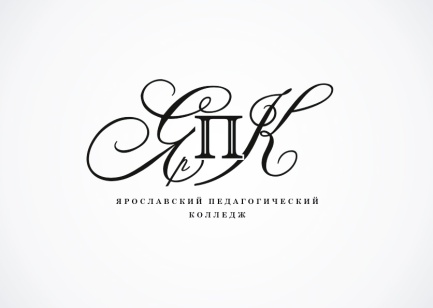 Государственное профессиональное образовательное автономное учреждение Ярославской области Ярославский педагогический колледж150029 г. Ярославльулица Маланова, 14Телефон: (4852) 32-64-14Факс: (4852) 32-64-14Наименование специальностейКоды специальностейФорма обученияФорма обученияНаименование специальностейКоды специальностейОчнаяЗаочнаяПреподавание в начальных классах44.02.0225-Коррекционная педагогика в начальном образовании44.02.0525-Дошкольное образование44.02.012520Физическая культура49.02.0125-ИТОГО: 120 чел.Из них:10020Наименование специальностейКоды специальностейФорма обученияФорма обученияНаименование специальностейКоды специальностейОчнаяЗаочнаяПреподавание в начальных классах44.02.0225-Коррекционная педагогика в начальном образовании44.02.0525_Дошкольное образование44.02.012525Физическая культура49.02.0126-ИТОГО: 126 чел.Из них:10125Нормативное требованиеЮношиДевушкиПодтягивание на перекладине (юноши - высокая; девушки - низкая)от 12от 17Наклон из положения стояот 10 смот 12 смПоднимание туловища из положения лежа за 1 минутуот 40от 35Прыжки в длину с местаот 210 смот 170 смБег на средние дистанции (юноши - 1000 м, девушки-500 м)до 3 мин 50 секдо 2 мин 05 секГосударственное профессиональное образовательное автономное учреждение Ярославской области Ярославский педагогический колледж